 (Large Print)Springfield Presbyterian Church (USA)7300 Spout Hill Road, Sykesville, MD 21784    410-795-6152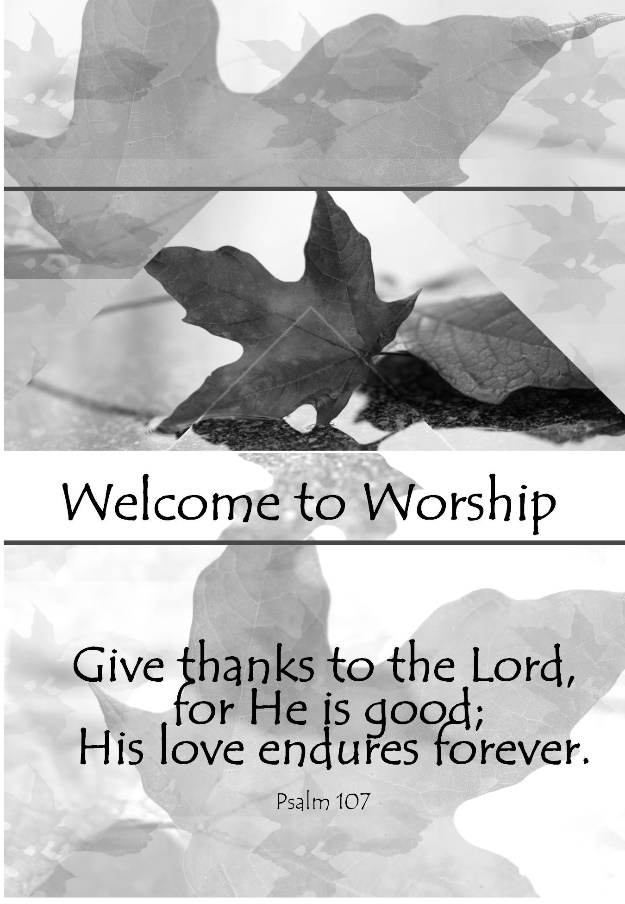 June 20, 2021 - 10:30 am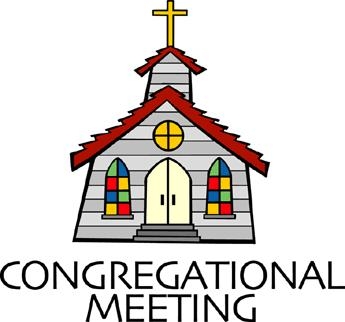 				WELCOME VISITORS!                                                                We're glad you are here! Cards at the ends of each pew are for you to fill out and drop in the Offering Plate.  Please let us know you are visiting, and join us for refreshments and fellowship following the service. The Sanctuary has an induction loop system to assist the hearing impaired. The system will also work on the telephone setting of hearing aids. Springfield Presbyterian Church is rooted in the gospel of Jesus Christ, led by the Holy Spirit, and called to loving relationships through vibrant worship and service. Valuing all people, we are committed to developing disciples and fostering stewardship.PREPARATION FOR THE WORD(* those who are able are invited to stand)PRELUDE	GATHERING OF THE PEOPLEThe Lord be with you!   And also with you!	(Greeting)LIGHTING THE CHRIST CANDLELeader:  Whenever we light this candle we proclaim:People:  Christ is the Light of the world and the center of our lives.CALL TO WORSHIP	Leader: Open our hearts!People: For the ways in which you are speaking to us today.Leader: Open our hearts!People: To hear the hymns we sing in new ways.Leader: Open our hearts!People: To the call that you are placing upon each of us.Leader: Open our hearts!People: To the words of our family, here in this place.Leader: Open our hearts!People: As we come to worship you. * HYMN 	God Is Here!God is here! As we your people meet to offer praise and prayer,
May we find in fuller measure what it is in Christ we share.
Here, as in the world around us, all our varied skills and arts
Wait the coming of the Spirit into open minds and hearts.Here are symbols to remind us of our lifelong need of grace;
Here are table, font, and pulpit; here the cross has central place.
Here in honesty of preaching, here in silence, as in speech,
Here, in newness and renewal, God the Spirit comes to each.Here our children find a welcome in the Shepherd's flock and fold;
Here as bread and wine are taken, Christ sustains us as of old.
Here the servants of the Servant seek in worship to explore
What it means in daily living to believe and to adore.Lord of all, of church and kingdom, in an age of change and doubt 
Keep us faithful to the gospel; help us work your purpose out.
Here, in this day's dedication, all we have to give, receive:
We, who cannot live without you, we adore you! We believe!PRAYER OF CONFESSION   	Generous God, we see that our hearts do not remain open to all the ways in which you are working and moving in the world. We acknowledge that at the times that you have called us to live in the tension of discipleship, we have often walked away. We have found the call to be your followers challenging and we admit that we want to live in a world where it is easier to be your own. Yet the call runs deep and we have yet to fulfill it. Forgive us, renew us, and restore us again to the highs and lows of ministry and encourage us on our way. Amen.
SILENT PRAYERS OF CONFESSION	RESPONSE 		Spirit of the Living GodSpirit of the living God, fall afresh on me. Spirit of the living God, fall afresh on me. Melt me; mold me; fill me; use me. Spirit of the living God, fall afresh on me.WORDS OF ASSURANCE	Leader: Christ meets us again where we are, forgiving us and loving us back into new life and refreshed ministry!People: Thanks be to God and the mercy and forgiveness that enfolds us! Amen!* MUSICAL RESPONSE OF PRAISE	  Great is Thy FaithfulnessGreat is thy faithfulness! Great is thy faithfulness! Morning by morning, new mercies I see. All I have needed thy hand hath provided. Great is thy faithfulness, Lord unto me!* THE PEACE      The peace of Christ be with you!  And also with you!			(You may greet those around you.)* RESPONSE                        Here I Am, Lord    	Here I am, Lord, Is it I, Lord? I have heard you calling in the night.	I will go, Lord, if you lead me. I will hold your people in my heart.THE PROCLAMATION OF THE WORDPRAYER OF ILLUMINATIONGenerous God, help us to hear with new ears the Word that you share with us today. Let it inform the ways in which we live, the ways in which we love, and the ways in which we serve. Open our hearts to follow you more fully. Amen.FIRST SCRIPTURE LESSON	 Psalm 1071O give thanks to the Lord, for he is good; for his steadfast love endures forever. 2Let the redeemed of the Lord say so, those he redeemed from trouble 3and gathered in from the lands, from the east and from the west, from the north and from the south. 23Some went down to the sea in ships, doing business on the mighty waters;24they saw the deeds of the Lord, his wondrous works in the deep.25For he commanded and raised the stormy wind, which lifted up the waves of the sea. 26They mounted up to heaven, they went down to the depths; their courage melted away in their calamity; 27they reeled and staggered like drunkards, and were at their wits’ end. 28Then they cried to the Lord in their trouble, and he brought them out from their distress; 29he made the storm be still, and the waves of the sea were hushed. 30Then they were glad because they had quiet, and he brought them to their desired haven. 31Let them thank the Lord for his steadfast love, for his wonderful works to humankind. 32Let them extol him in the congregation of the people, and praise him in the assembly of the elders.SECOND SCRIPTURE LESSON	 	2 Corinthians 6:1-13As we work together with him, we urge you also not to accept the grace of God in vain. 2For he says, ‘At an acceptable time I have listened to you, and on a day of salvation I have helped you.’ See, now is the acceptable time; see, now is the day of salvation! 3We are putting no obstacle in anyone’s way, so that no fault may be found with our ministry, 4but as servants of God we have commended ourselves in every way: through great endurance, in afflictions, hardships, calamities, 5beatings, imprisonments, riots, labors, sleepless nights, hunger; 6by purity, knowledge, patience, kindness, holiness of spirit, genuine love, 7truthful speech, and the power of God; with the weapons of righteousness for the right hand and for the left; 8in honor and dishonor, in ill repute and good repute. We are treated as impostors, and yet are true; 9as unknown, and yet are well known; as dying, and see—we are alive; as punished, and yet not killed; 10as sorrowful, yet always rejoicing; as poor, yet making many rich; as having nothing, and yet possessing everything. 11We have spoken frankly to you Corinthians; our heart is wide open to you. 12There is no restriction in our affections, but only in yours. 13In return—I speak as to children—open wide your hearts also. Leader:  Hear what the Spirit is saying to the Church.	All:  Thanks be to God.SERMON	  	The Tightrope of Tension		 Rev. Becca CrateTHE RESPONSE TO THE WORD* HYMN 	 Just as I Am, without One PleaJust as I am, without one plea but that thy blood was shed for me,
And that thou biddest me come to thee, O Lamb of God, I come; I come!Just as I am, though tossed about with many a conflict, many a doubt,
Fightings and fears within, without, O Lamb of God, I come; I come!Just as I am, thou wilt receive, wilt welcome, pardon, cleanse, relieve;
Because thy promise I believe, O Lamb of God, I come; I come!Just as I am, thy love unknown has broken every barrier down;
Now to be thine, yea, thine alone, O Lamb of God, I come; I come!PASTORAL PRAYER AND THE LORD’S PRAYER	“For this I pray to God.” / “For this I give thanks to God.”	Congregational Response: “Hear our prayer, O God.”PRESENTATION OF TITHES AND OFFERINGS       OFFERTORY	The Lord of the Wind and the Sea   by Lloyd Larson	* SONG OF THANKS 	For the Beauty of the Earth	(refrain)  	Lord of all, to thee we raise this our hymn of grateful praise.       * PRAYER OF DEDICATION* HYMN		May the God of Hope Go with Us   (sing through twice)May the God of hope go with us every day,
filling all our lives with love and joy and peace.
May the God of justice speed us on our way,
bringing light and hope to every land and race.Praying, let us work for peace; singing, share our joy with all;
Working for a world that's new, faithful when we hear Christ's call.* CHARGE AND BENEDICTIONLeader: We are called to the tension,People: For in afflictions and joys, God is here.Leader: We are called to a restored sense of discipleship,People: Where we meet ourselves in the challenge of faithful living.Leader: So let our hearts be open,People: As we go out to love, serve, and witness to You in our world. Amen.* UNISON AMEN	POSTLUDE		Sunday June 27 LectionaryLamentations 3:22-33 and Psalm 30; 2 Corinthians 8:7-15; Mark 5:21-43Assisting in Worship:    We appreciate those who serve:					Today 6/20				Next Week 6/27Sunday Opener 		Barbara Cornell			Bob RogersGreeters & Ushers   	Steve & Donna Mazer	      Ed & Sandy NewsomeLay Leader			Max Carroll				Bob StepplingFellowship		Happy Birthday!		June 22 – Tim Oates					June 24 – Leah HalvorsonHappy Anniversary!	June 27 – Barbara & Peter CornellAnnouncementsCongregational Care / Mission & Outreach: The Congregational Care/Mission & Outreach Committee would like your help. As we emerge from this pandemic, there is a greater than usual need to make every effort to connect with one another. Do you know of a member or friend of our church family who is ill, needs prayers, would like call, a visit or a card, or might benefit from meal train?  If so, please contact the Church Office (410-795-6152), Cathy Marsh (410-549-6916) or Diana Steppling (862-266-2242). 